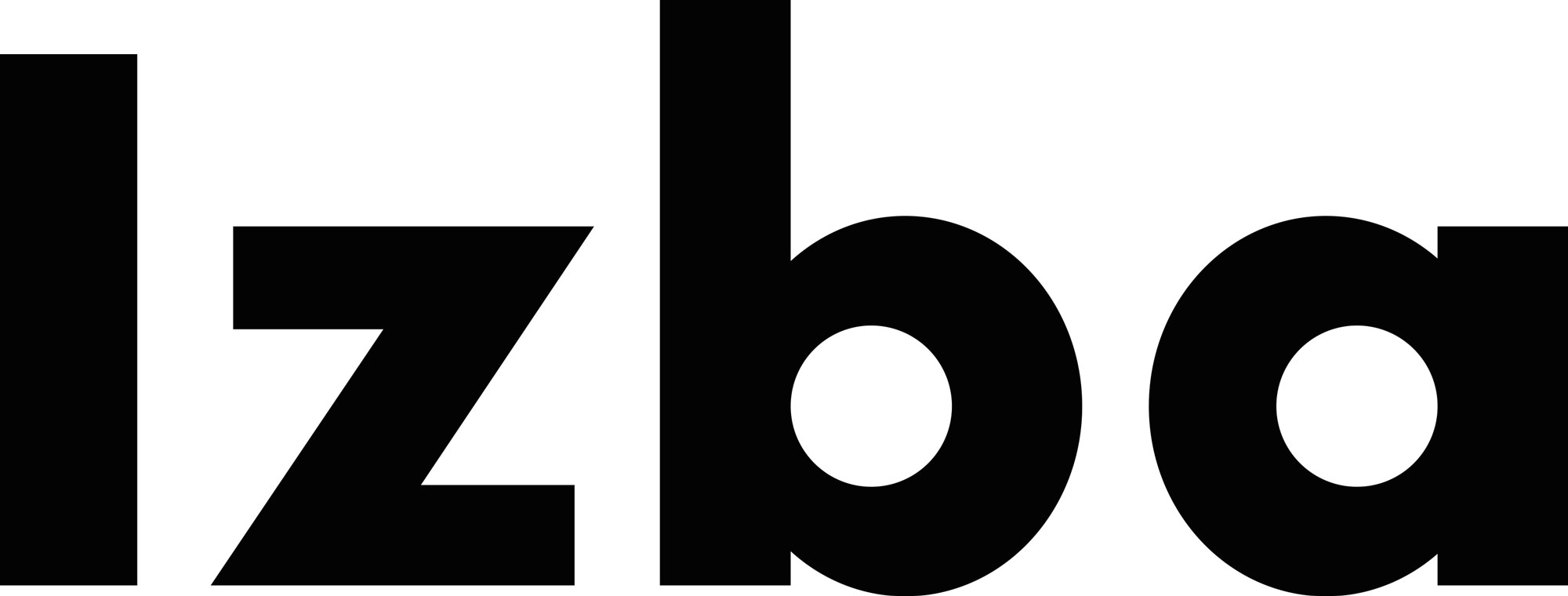 Приложение №1
к договору на проектирование № __________  от «__» сентября  2019 г.
на разработку проектной документации индивидуального дома-бани
(далее – «Договор на проектирование № _ »).Техническое задание
________________________________ именуемый в дальнейшем «Заказчик», с одной стороны, а такжеИП Вахненко В.В, именуемый в дальнейшем «Исполнитель», с другой стороны, совместно  именуемые «Стороны», составили и подписали настоящее техническое задание с целью фиксации предпочтений Заказчика по поводу будущего проекта.СТРОИТЕЛЬНЫЙ ОБЪЕКТ:Общая площадь: ______ м2; Длина ______ м; Ширина _________ м;Этажность:  _____; Высота 1 этажа _________ м; Высота мансардного этажа ____ м - до конька;Наличие цокольного этажа ________;Наличие гаража _________; Наличие погреба _________;Фундамент: ____________________________Наружные стены: _________________________Внутренние стены: ___________________________Кровля: ____________________________Перекрытия: ________________________________Также, настоящим стороны подтверждают следующие факты:Исполнитель получил всю необходимую дополнительную информацию от Заказчика в рамках переговоров и выезда на территорию застройки. Исполнитель готов к началу производства работ по Договору на проектирование № _ . Клиент обязуется в дальнейшем предоставлять Исполнителю всю необходимую дополнительную информацию для реализации проекта.Подписи Сторонг. Москва«__» сентября  2019 г.Исполнитель:
ИП Вахненко В.В


___________________/В.В. Вахненко/
                  (м.п.)Заказчик:
_________________________________

_________________/_______________/